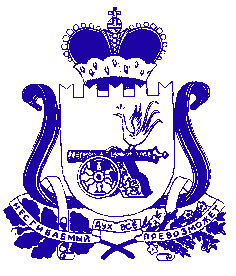 АДМИНИСТРАЦИЯ СМОЛЕНСКОЙ ОБЛАСТИП О С Т А Н О В Л Е Н И Еот  24.12.2021  № 854В соответствии с пунктом 5 статьи 27 Федерального закона  «Об актах гражданского состояния»,  областным законом «Об определении уполномоченного органа государственной власти Смоленской области, который устанавливает порядок заключения брака в торжественной обстановке»Администрация Смоленской области п о с т а н о в л я е т:УТВЕРЖДЕНпостановлением АдминистрацииСмоленской областиот 24.12.2021  №  854     ПОРЯДОКзаключения брака в торжественной обстановке 1. Настоящий Порядок определяет правила заключения брака в торжественной обстановке в органах, уполномоченных в соответствии с Уставом соответствующего муниципального района Смоленской области, городского округа Смоленской области осуществлять деятельность по реализации государственных полномочий на государственную регистрацию актов гражданского состояния в соответствии с областным законом «О наделении органов местного самоуправления муниципальных районов и городских округов Смоленской области отдельными государственными полномочиями на государственную регистрацию актов гражданского состояния» (далее – органы ЗАГС).2. Заключение брака в торжественной обстановке производится  в специально оформленном помещении органа ЗАГС – зале торжественных регистраций. В органах ЗАГС, в которых отсутствует зал торжественных регистраций, заключение брака в торжественной обстановке производится в определенном правовым актом органов  местного самоуправления муниципальных районов и городских округов Смоленской области помещении (далее – помещение торжественных регистраций).3.  Заключение брака в торжественной обстановке предусматривает:1) наличие в  зале торжественных регистраций (помещении торжественных регистраций) предметов государственной символики Российской Федерации (Государственный флаг Российской Федерации, Государственный герб Российской Федерации);2) сценарий проведения церемонии заключения брака в торжественной обстановке, способствующий созданию торжественности и государственной значимости момента;3) торжественную речь работника органа ЗАГС;4) музыкальное сопровождение с использованием звуковых технических средств органа ЗАГС.4. За проведение церемонии заключения брака в торжественной обстановке плата не взимается.    5. Органы ЗАГС не оказывают дополнительные (сопутствующие) услуги (фото-, видеосъемка, постановочная церемония заключения брака вне  помещения  органа ЗАГС) и не несут ответственности за предоставление указанных услуг другими лицами.В помещении органа ЗАГС дополнительные (сопутствующие) услуги могут оказываться иными лицами в соответствии с федеральным законодательством. 6. Дата и время заключения брака в торжественной обстановке определяются лицами, вступающими в брак, при подаче ими совместного заявления о заключении брака в соответствии с требованиями Федерального закона  «Об актах гражданского состояния», Административного регламента предоставления государственной услуги по государственной регистрации актов гражданского состояния органами, осуществляющими государственную регистрацию актов гражданского состояния на территории Российской Федерации, утвержденного приказом Министерства юстиции Российской Федерации  от 28.12.2018 № 307 (далее – Административный регламент),  и  графиком работы органа ЗАГС.  7. Работник органа ЗАГС, осуществляющий прием заявлений о заключении брака,  обязан предупредить лиц, вступающих в брак, об ограничении количества приглашаемых ими гостей для участия в церемонии заключения брака в торжественной обстановке в зависимости от вместимости зала торжественных регистраций (помещения торжественных регистраций).  8. Время нахождения лиц, вступающих в брак, и их гостей в зале торжественных регистраций (помещении торжественных регистраций) не должно превышать времени, установленного Административным регламентом, с учетом продолжительности времени проверки и оформления документов, необходимых для государственной регистрации заключения брака, и проведения церемонии заключения брака в торжественной обстановке.9. Контроль за соблюдением настоящего Порядка   осуществляет Главное управление записи актов гражданского состояния Смоленской области.1. Утвердить прилагаемый Порядок заключения брака в торжественной обстановке.2.  Настоящее постановление вступает в силу с 30 декабря  2021 года.Губернатор Смоленской области                                                                               А.В. Островский